5/7		                                                                                                                                                                                  6/7-Bu kontrol formu Gebze Teknik Üniversitesi Sağlık Kültür ve Spor Dairesi Başkanlığı Yemekhane Şartnamesi koşullarına uygun hazırlanmıştır.                                                                                                                                                                                                                                                           7/7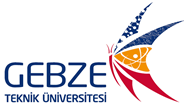 SKS YEMEKHANE KONTROL FORMU             SKS YEMEKHANE KONTROL FORMU             SKS YEMEKHANE KONTROL FORMU             SKS YEMEKHANE KONTROL FORMU             SKS YEMEKHANE KONTROL FORMU             SKS YEMEKHANE KONTROL FORMU             SKS YEMEKHANE KONTROL FORMU             SKS YEMEKHANE KONTROL FORMU             TARİH:SKS YEMEKHANE KONTROL FORMU             SKS YEMEKHANE KONTROL FORMU             SKS YEMEKHANE KONTROL FORMU             SKS YEMEKHANE KONTROL FORMU             SKS YEMEKHANE KONTROL FORMU             SKS YEMEKHANE KONTROL FORMU             SKS YEMEKHANE KONTROL FORMU             SKS YEMEKHANE KONTROL FORMU             SAAT:SKS YEMEKHANE KONTROL FORMU             SKS YEMEKHANE KONTROL FORMU             SKS YEMEKHANE KONTROL FORMU             SKS YEMEKHANE KONTROL FORMU             SKS YEMEKHANE KONTROL FORMU             SKS YEMEKHANE KONTROL FORMU             SKS YEMEKHANE KONTROL FORMU             SKS YEMEKHANE KONTROL FORMU             YER:  KONUS. N.DENETİM KRİTERLERİDENETİM KRİTERLERİDENETİM KRİTERLERİEHAÇIKLAMALARAÇIKLAMALARAÇIKLAMALARTERMİN TARİHİPERSONEL1Şartnamede belirtilen nitelikte ve sayıda personel mevcut mu? ( Md. 8-1 )  - Gıda mühendisi 1 adet- Aşçıbaşı 1 adet/ Aşçı 3 adet/ Aşçı yrd. 6 adet- Bulaşıkçı 12 adet- Temizlikçi 3 adet- Garson 8 adet / Şoför 1 adetŞartnamede belirtilen nitelikte ve sayıda personel mevcut mu? ( Md. 8-1 )  - Gıda mühendisi 1 adet- Aşçıbaşı 1 adet/ Aşçı 3 adet/ Aşçı yrd. 6 adet- Bulaşıkçı 12 adet- Temizlikçi 3 adet- Garson 8 adet / Şoför 1 adetŞartnamede belirtilen nitelikte ve sayıda personel mevcut mu? ( Md. 8-1 )  - Gıda mühendisi 1 adet- Aşçıbaşı 1 adet/ Aşçı 3 adet/ Aşçı yrd. 6 adet- Bulaşıkçı 12 adet- Temizlikçi 3 adet- Garson 8 adet / Şoför 1 adetPERSONEL2Hizmet veren personel ile idareye bildirilen personel isim listesi uyumlu mu? ( Md. 8-2 )Hizmet veren personel ile idareye bildirilen personel isim listesi uyumlu mu? ( Md. 8-2 )Hizmet veren personel ile idareye bildirilen personel isim listesi uyumlu mu? ( Md. 8-2 )PERSONEL3Personelin portör muayenesi mevcut mu? ( Md. 8-3 )- Gaita kültürü ve mikroskobisi ( 6 ayda 1 ) - Burun Boğaz Kültürü ( Yılda 1 )- Akc. grafisi  ( Yılda 1 )- Hepatit Aşısı yapılmış ise belgesi yapılmamış ise HbsAg, Anti Hbs test sonuçları- Sağlık raporuPersonelin portör muayenesi mevcut mu? ( Md. 8-3 )- Gaita kültürü ve mikroskobisi ( 6 ayda 1 ) - Burun Boğaz Kültürü ( Yılda 1 )- Akc. grafisi  ( Yılda 1 )- Hepatit Aşısı yapılmış ise belgesi yapılmamış ise HbsAg, Anti Hbs test sonuçları- Sağlık raporuPersonelin portör muayenesi mevcut mu? ( Md. 8-3 )- Gaita kültürü ve mikroskobisi ( 6 ayda 1 ) - Burun Boğaz Kültürü ( Yılda 1 )- Akc. grafisi  ( Yılda 1 )- Hepatit Aşısı yapılmış ise belgesi yapılmamış ise HbsAg, Anti Hbs test sonuçları- Sağlık raporuPERSONEL4Personelin hijyen sertifikaları mevcut mu? ( Md.8-3-g )Personelin hijyen sertifikaları mevcut mu? ( Md.8-3-g )Personelin hijyen sertifikaları mevcut mu? ( Md.8-3-g )PERSONEL5Çalışan personelin kıyafetleri  (önlük, bone, eldiven, kolluk vb.) şartnamede belirtilen kriterlere uygun mu? ( Md. 5-4 )Çalışan personelin kıyafetleri  (önlük, bone, eldiven, kolluk vb.) şartnamede belirtilen kriterlere uygun mu? ( Md. 5-4 )Çalışan personelin kıyafetleri  (önlük, bone, eldiven, kolluk vb.) şartnamede belirtilen kriterlere uygun mu? ( Md. 5-4 )PERSONEL6Personelin idarece onaylanmış kimlik kartı mevcut mu?(Md. 8-6)Personelin idarece onaylanmış kimlik kartı mevcut mu?(Md. 8-6)Personelin idarece onaylanmış kimlik kartı mevcut mu?(Md. 8-6)              1/7                                       SKS YEMEKHANE KONTROL FORMU             SKS YEMEKHANE KONTROL FORMU             SKS YEMEKHANE KONTROL FORMU             SKS YEMEKHANE KONTROL FORMU             SKS YEMEKHANE KONTROL FORMU             SKS YEMEKHANE KONTROL FORMU             SKS YEMEKHANE KONTROL FORMU             SKS YEMEKHANE KONTROL FORMU             TARİH:SKS YEMEKHANE KONTROL FORMU             SKS YEMEKHANE KONTROL FORMU             SKS YEMEKHANE KONTROL FORMU             SKS YEMEKHANE KONTROL FORMU             SKS YEMEKHANE KONTROL FORMU             SKS YEMEKHANE KONTROL FORMU             SKS YEMEKHANE KONTROL FORMU             SKS YEMEKHANE KONTROL FORMU             SAAT:SKS YEMEKHANE KONTROL FORMU             SKS YEMEKHANE KONTROL FORMU             SKS YEMEKHANE KONTROL FORMU             SKS YEMEKHANE KONTROL FORMU             SKS YEMEKHANE KONTROL FORMU             SKS YEMEKHANE KONTROL FORMU             SKS YEMEKHANE KONTROL FORMU             SKS YEMEKHANE KONTROL FORMU             YER: KONUS. N.DENETİM KRİTERLERİDENETİM KRİTERLERİDENETİM KRİTERLERİEHAÇIKLAMALARAÇIKLAMALARAÇIKLAMALARTERMİN TARİHİÜRETİM ALANI7Yemek üretim alanına personel harici kişilerin girmemesi için uyarıcı levha mevcut mu? ( Md. 5-5 )Yemek üretim alanına personel harici kişilerin girmemesi için uyarıcı levha mevcut mu? ( Md. 5-5 )Yemek üretim alanına personel harici kişilerin girmemesi için uyarıcı levha mevcut mu? ( Md. 5-5 )ÜRETİM ALANI8Üretim alanı giriş noktalarında maske, bone, galoş kutuları mevcut mu? ( Md. 5-5 )Üretim alanı giriş noktalarında maske, bone, galoş kutuları mevcut mu? ( Md. 5-5 )Üretim alanı giriş noktalarında maske, bone, galoş kutuları mevcut mu? ( Md. 5-5 )ÜRETİM ALANI9Ecza dolabı mevcut mu? ( Md. 11-2 )Ecza dolabı mevcut mu? ( Md. 11-2 )Ecza dolabı mevcut mu? ( Md. 11-2 )ÜRETİM ALANI10Yangın tüpü mevcut mu? ( Md. 8-5 )Yangın tüpü mevcut mu? ( Md. 8-5 )Yangın tüpü mevcut mu? ( Md. 8-5 )ÜRETİM ALANI11Et, sebze ve hamurlu gıdalar için hazırlama tezgahları, kullanılan alet ve ekipman ayrı mı? ( Md 5-6 )Et, sebze ve hamurlu gıdalar için hazırlama tezgahları, kullanılan alet ve ekipman ayrı mı? ( Md 5-6 )Et, sebze ve hamurlu gıdalar için hazırlama tezgahları, kullanılan alet ve ekipman ayrı mı? ( Md 5-6 )ÜRETİM ALANI12Günlük yemek çeşitliliğinden numune alınarak 72 saat dolapta (+4) bekletiliyor mu? ( Md. 2-3 )Günlük yemek çeşitliliğinden numune alınarak 72 saat dolapta (+4) bekletiliyor mu? ( Md. 2-3 )Günlük yemek çeşitliliğinden numune alınarak 72 saat dolapta (+4) bekletiliyor mu? ( Md. 2-3 )ÜRETİM ALANI13Numune analizlerinin akredite firmaların laboratuvarda en az ayda bir kez ölçümü yaptırılmış mı?      ( Md.9-5 )Numune analizlerinin akredite firmaların laboratuvarda en az ayda bir kez ölçümü yaptırılmış mı?      ( Md.9-5 )Numune analizlerinin akredite firmaların laboratuvarda en az ayda bir kez ölçümü yaptırılmış mı?      ( Md.9-5 )ÜRETİM ALANI14Kullanılan ekipmanlar uygun şekilde dezenfekte edilerek muhafaza ediliyor mu?(Md. 5-7)Kullanılan ekipmanlar uygun şekilde dezenfekte edilerek muhafaza ediliyor mu?(Md. 5-7)Kullanılan ekipmanlar uygun şekilde dezenfekte edilerek muhafaza ediliyor mu?(Md. 5-7)               2/7  SKS YEMEKHANE KONTROL FORMU             SKS YEMEKHANE KONTROL FORMU             SKS YEMEKHANE KONTROL FORMU             SKS YEMEKHANE KONTROL FORMU             SKS YEMEKHANE KONTROL FORMU             SKS YEMEKHANE KONTROL FORMU             SKS YEMEKHANE KONTROL FORMU             SKS YEMEKHANE KONTROL FORMU             TARİH:SKS YEMEKHANE KONTROL FORMU             SKS YEMEKHANE KONTROL FORMU             SKS YEMEKHANE KONTROL FORMU             SKS YEMEKHANE KONTROL FORMU             SKS YEMEKHANE KONTROL FORMU             SKS YEMEKHANE KONTROL FORMU             SKS YEMEKHANE KONTROL FORMU             SKS YEMEKHANE KONTROL FORMU             SAAT:SKS YEMEKHANE KONTROL FORMU             SKS YEMEKHANE KONTROL FORMU             SKS YEMEKHANE KONTROL FORMU             SKS YEMEKHANE KONTROL FORMU             SKS YEMEKHANE KONTROL FORMU             SKS YEMEKHANE KONTROL FORMU             SKS YEMEKHANE KONTROL FORMU             SKS YEMEKHANE KONTROL FORMU             YER: KONUS. N.DENETİM KRİTERLERİDENETİM KRİTERLERİDENETİM KRİTERLERİEHAÇIKLAMALARAÇIKLAMALARAÇIKLAMALARTERMİN TARİHİÜRÜN BİLGİSİ15Gıda maddelerinin tümü gıda standartlarına uygun mu?(Md. 4-2/4-4)Gıda maddelerinin tümü gıda standartlarına uygun mu?(Md. 4-2/4-4)Gıda maddelerinin tümü gıda standartlarına uygun mu?(Md. 4-2/4-4)ÜRÜN BİLGİSİ16Yemek yapımında kullanılan tüm hazır ürünlerin (ekmek, su, tatlı, yoğurt vb.) çalışma ve üretim izin belgesi mevcut mu?(Md. 2-4)Yemek yapımında kullanılan tüm hazır ürünlerin (ekmek, su, tatlı, yoğurt vb.) çalışma ve üretim izin belgesi mevcut mu?(Md. 2-4)Yemek yapımında kullanılan tüm hazır ürünlerin (ekmek, su, tatlı, yoğurt vb.) çalışma ve üretim izin belgesi mevcut mu?(Md. 2-4)ÜRÜN BİLGİSİ17Ürünlerin kullanım tarihleri uygun mu? ( Md. 2-5 )Ürünlerin kullanım tarihleri uygun mu? ( Md. 2-5 )Ürünlerin kullanım tarihleri uygun mu? ( Md. 2-5 )ÜRÜN BİLGİSİ18Sebze ve meyveler şartnamede belirtilen niteliklere uygun (küflü, ezik, ekşi, buruk, yumuşak ve çok sert, kurumuş vb. ) servis ediliyor mu? ( Md. 4-4-H-I )Sebze ve meyveler şartnamede belirtilen niteliklere uygun (küflü, ezik, ekşi, buruk, yumuşak ve çok sert, kurumuş vb. ) servis ediliyor mu? ( Md. 4-4-H-I )Sebze ve meyveler şartnamede belirtilen niteliklere uygun (küflü, ezik, ekşi, buruk, yumuşak ve çok sert, kurumuş vb. ) servis ediliyor mu? ( Md. 4-4-H-I )ÜRÜN BİLGİSİ19Üretimde kullanılan yağ, salça, süt, baharat şartnamede belirtilen niteliklere uygun mu?(Md. 4-4-J-K-L-M)Üretimde kullanılan yağ, salça, süt, baharat şartnamede belirtilen niteliklere uygun mu?(Md. 4-4-J-K-L-M)Üretimde kullanılan yağ, salça, süt, baharat şartnamede belirtilen niteliklere uygun mu?(Md. 4-4-J-K-L-M)ÜRÜN BİLGİSİ20İşlenmiş ürün (Hazır köfte, döner vb.)  kullanımı için idare onayı alınmış mı?(Md.4-5)İşlenmiş ürün (Hazır köfte, döner vb.)  kullanımı için idare onayı alınmış mı?(Md.4-5)İşlenmiş ürün (Hazır köfte, döner vb.)  kullanımı için idare onayı alınmış mı?(Md.4-5)ÜRÜN BİLGİSİ21Kullanılan etler için veteriner kontrol raporu mevcut mu? (Md 4-4-A-B)Kullanılan etler için veteriner kontrol raporu mevcut mu? (Md 4-4-A-B)Kullanılan etler için veteriner kontrol raporu mevcut mu? (Md 4-4-A-B)ÜRÜN BİLGİSİ22Paket et/tavuk suyu, lezzet/renk verici mix ve harçlar çorba, yemek, tatlı yapımında kullanılmaması konusuna dikkat ediliyor mu? (Md.4-4-E)Paket et/tavuk suyu, lezzet/renk verici mix ve harçlar çorba, yemek, tatlı yapımında kullanılmaması konusuna dikkat ediliyor mu? (Md.4-4-E)Paket et/tavuk suyu, lezzet/renk verici mix ve harçlar çorba, yemek, tatlı yapımında kullanılmaması konusuna dikkat ediliyor mu? (Md.4-4-E)ÜRÜN BİLGİSİ23Soğuk odada bulundurulması gereken ürünler doğru şekilde muhafaza ediliyor mu? (Md. 5-12/ 6-10)Soğuk odada bulundurulması gereken ürünler doğru şekilde muhafaza ediliyor mu? (Md. 5-12/ 6-10)Soğuk odada bulundurulması gereken ürünler doğru şekilde muhafaza ediliyor mu? (Md. 5-12/ 6-10)3/7                                       SKS YEMEKHANE KONTROL FORMU             SKS YEMEKHANE KONTROL FORMU             SKS YEMEKHANE KONTROL FORMU             SKS YEMEKHANE KONTROL FORMU             SKS YEMEKHANE KONTROL FORMU             SKS YEMEKHANE KONTROL FORMU             SKS YEMEKHANE KONTROL FORMU             SKS YEMEKHANE KONTROL FORMU             TARİH:SKS YEMEKHANE KONTROL FORMU             SKS YEMEKHANE KONTROL FORMU             SKS YEMEKHANE KONTROL FORMU             SKS YEMEKHANE KONTROL FORMU             SKS YEMEKHANE KONTROL FORMU             SKS YEMEKHANE KONTROL FORMU             SKS YEMEKHANE KONTROL FORMU             SKS YEMEKHANE KONTROL FORMU             SAAT:SKS YEMEKHANE KONTROL FORMU             SKS YEMEKHANE KONTROL FORMU             SKS YEMEKHANE KONTROL FORMU             SKS YEMEKHANE KONTROL FORMU             SKS YEMEKHANE KONTROL FORMU             SKS YEMEKHANE KONTROL FORMU             SKS YEMEKHANE KONTROL FORMU             SKS YEMEKHANE KONTROL FORMU             YER: KONUS. N.DENETİM KRİTERLERİDENETİM KRİTERLERİDENETİM KRİTERLERİEHAÇIKLAMALARAÇIKLAMALARAÇIKLAMALARTERMİN TARİHİMENÜ24Aylık menü yemek grupları dikkate alınarak hazırlanmış mı?(Md. 3-2)Aylık menü yemek grupları dikkate alınarak hazırlanmış mı?(Md. 3-2)Aylık menü yemek grupları dikkate alınarak hazırlanmış mı?(Md. 3-2)MENÜ25Sunulan yemekler menüye uygun mu?(Md. 1-4)Sunulan yemekler menüye uygun mu?(Md. 1-4)Sunulan yemekler menüye uygun mu?(Md. 1-4)SERVİS26Yemek masası örtülerinin temizlik ve düzeni servise uygun mu? ( Md. 6-12)Yemek masası örtülerinin temizlik ve düzeni servise uygun mu? ( Md. 6-12)Yemek masası örtülerinin temizlik ve düzeni servise uygun mu? ( Md. 6-12)SERVİS27Kaşık, çatal, bıçak takımları paketlenmiş şekilde servise sunuluyor mu? ( Md.6-5)Kaşık, çatal, bıçak takımları paketlenmiş şekilde servise sunuluyor mu? ( Md.6-5)Kaşık, çatal, bıçak takımları paketlenmiş şekilde servise sunuluyor mu? ( Md.6-5)SERVİS28Sunum amaçlı servis ürünleri (kâse, tabak) kullanıma ( kırık, çatlak) uygun mu?(Md. 6-3)Sunum amaçlı servis ürünleri (kâse, tabak) kullanıma ( kırık, çatlak) uygun mu?(Md. 6-3)Sunum amaçlı servis ürünleri (kâse, tabak) kullanıma ( kırık, çatlak) uygun mu?(Md. 6-3)SERVİS29Benmari ve salat bar hijyen açısından servise uygun mu?(Md. 6-10)Benmari ve salat bar hijyen açısından servise uygun mu?(Md. 6-10)Benmari ve salat bar hijyen açısından servise uygun mu?(Md. 6-10)SERVİS30Benmari en az 85 °C, sıcak servis edilen yemekler 65 °C,  soğuk servis edilen gıdalar 10 °C olmalıdır.  Belirtilen kriterlere uyumluluk sağlanmış mı? (Md.6-9)Benmari en az 85 °C, sıcak servis edilen yemekler 65 °C,  soğuk servis edilen gıdalar 10 °C olmalıdır.  Belirtilen kriterlere uyumluluk sağlanmış mı? (Md.6-9)Benmari en az 85 °C, sıcak servis edilen yemekler 65 °C,  soğuk servis edilen gıdalar 10 °C olmalıdır.  Belirtilen kriterlere uyumluluk sağlanmış mı? (Md.6-9)SERVİS31Salata büfesinde sirke, limon ve limon suyu, nar ekşisi, zeytinyağı hazır bulunduruluyor mu? (Md. 6-8)Salata büfesinde sirke, limon ve limon suyu, nar ekşisi, zeytinyağı hazır bulunduruluyor mu? (Md. 6-8)Salata büfesinde sirke, limon ve limon suyu, nar ekşisi, zeytinyağı hazır bulunduruluyor mu? (Md. 6-8)4 /7     SKS YEMEKHANEKONTROL FORMU             SKS YEMEKHANEKONTROL FORMU             SKS YEMEKHANEKONTROL FORMU             SKS YEMEKHANEKONTROL FORMU             SKS YEMEKHANEKONTROL FORMU             SKS YEMEKHANEKONTROL FORMU             SKS YEMEKHANEKONTROL FORMU             SKS YEMEKHANEKONTROL FORMU             TARİH:SKS YEMEKHANEKONTROL FORMU             SKS YEMEKHANEKONTROL FORMU             SKS YEMEKHANEKONTROL FORMU             SKS YEMEKHANEKONTROL FORMU             SKS YEMEKHANEKONTROL FORMU             SKS YEMEKHANEKONTROL FORMU             SKS YEMEKHANEKONTROL FORMU             SKS YEMEKHANEKONTROL FORMU             SAAT:SKS YEMEKHANEKONTROL FORMU             SKS YEMEKHANEKONTROL FORMU             SKS YEMEKHANEKONTROL FORMU             SKS YEMEKHANEKONTROL FORMU             SKS YEMEKHANEKONTROL FORMU             SKS YEMEKHANEKONTROL FORMU             SKS YEMEKHANEKONTROL FORMU             SKS YEMEKHANEKONTROL FORMU             YER:KONUS. N.DENETİM KRİTERLERİDENETİM KRİTERLERİDENETİM KRİTERLERİEHAÇIKLAMALARAÇIKLAMALARAÇIKLAMALARTERMİN TARİHİGENEL HİJYEN32Çöpler uygun şartlarda muhafaza edilerek transferi sağlanıyor mu? ( Md. 1-3 )Çöpler uygun şartlarda muhafaza edilerek transferi sağlanıyor mu? ( Md. 1-3 )Çöpler uygun şartlarda muhafaza edilerek transferi sağlanıyor mu? ( Md. 1-3 )GENEL HİJYEN33Mutfakta yeterli sayıda ağzı kapalı çöp kovası mevcut mu?  ( Md.5-2 )Mutfakta yeterli sayıda ağzı kapalı çöp kovası mevcut mu?  ( Md.5-2 )Mutfakta yeterli sayıda ağzı kapalı çöp kovası mevcut mu?  ( Md.5-2 )GENEL HİJYEN34Yüklenici firmanın hizmet alanında olan tüm alanlar (yemek salonları, üretim alanları, bina çevresi vb.) temiz ve düzenli mi? (Md. 7-2)Yüklenici firmanın hizmet alanında olan tüm alanlar (yemek salonları, üretim alanları, bina çevresi vb.) temiz ve düzenli mi? (Md. 7-2)Yüklenici firmanın hizmet alanında olan tüm alanlar (yemek salonları, üretim alanları, bina çevresi vb.) temiz ve düzenli mi? (Md. 7-2)GENEL HİJYEN35Hijyen kontrol programları dahilinde, tüm alanlarda, yapılan temizliği gösteren listeler ilgili bölümlere asılmış mı? (Md.7-8)Hijyen kontrol programları dahilinde, tüm alanlarda, yapılan temizliği gösteren listeler ilgili bölümlere asılmış mı? (Md.7-8)Hijyen kontrol programları dahilinde, tüm alanlarda, yapılan temizliği gösteren listeler ilgili bölümlere asılmış mı? (Md.7-8)GENEL HİJYEN36Lavabolarda otomatik havlu, el kurutma makinesi, sıvı sabun, tuvalet kağıdı mevcut mu?(Md.7-6)Lavabolarda otomatik havlu, el kurutma makinesi, sıvı sabun, tuvalet kağıdı mevcut mu?(Md.7-6)Lavabolarda otomatik havlu, el kurutma makinesi, sıvı sabun, tuvalet kağıdı mevcut mu?(Md.7-6)GENEL HİJYEN37Üretim alanındaki wc’ lerin girişlerinde kirli/temiz galoş kovası mevcut mu? ( Md. 7-7 )Üretim alanındaki wc’ lerin girişlerinde kirli/temiz galoş kovası mevcut mu? ( Md. 7-7 )Üretim alanındaki wc’ lerin girişlerinde kirli/temiz galoş kovası mevcut mu? ( Md. 7-7 )GENEL HİJYEN38Mutfak dışındaki rögar hattında bulunan yağ tutucu temizleniyor mu? (Md. 7-11)Mutfak dışındaki rögar hattında bulunan yağ tutucu temizleniyor mu? (Md. 7-11)Mutfak dışındaki rögar hattında bulunan yağ tutucu temizleniyor mu? (Md. 7-11)GENEL HİJYEN39Atık yağların toplatılması hususunda lisanslı geri kazanım tesisi ile sözleşme yapıldığına dair belge mevcut mu? (Md 7-12)Atık yağların toplatılması hususunda lisanslı geri kazanım tesisi ile sözleşme yapıldığına dair belge mevcut mu? (Md 7-12)Atık yağların toplatılması hususunda lisanslı geri kazanım tesisi ile sözleşme yapıldığına dair belge mevcut mu? (Md 7-12)SKS YEMEKHANE KONTROL FORMU             SKS YEMEKHANE KONTROL FORMU             SKS YEMEKHANE KONTROL FORMU             SKS YEMEKHANE KONTROL FORMU             TARİH:SKS YEMEKHANE KONTROL FORMU             SKS YEMEKHANE KONTROL FORMU             SKS YEMEKHANE KONTROL FORMU             SKS YEMEKHANE KONTROL FORMU             SAAT:SKS YEMEKHANE KONTROL FORMU             SKS YEMEKHANE KONTROL FORMU             SKS YEMEKHANE KONTROL FORMU             SKS YEMEKHANE KONTROL FORMU             YER:KONUS. N.DENETİM KRİTERLERİEHAÇIKLAMALARTERMİN TARİHİEKİPMAN40Üretim alanındaki tüm sistemler (havalandırma, soğuk oda, dondurucu,  yardımcı ekipmanlar vb.) çalışıyor mu?             ( Md. 5-1)EKİPMAN41Göstergeli hassas terazi (2 kg) çalışır durumda mı?          (Md. 11-12)EKİPMAN42Kurumumuza ait; firmaya teslim edilen demirbaşlar (taşınır-taşınmaz) sağlam mı? (Md.11-11)EKİPMAN43Demirbaş ekipmanlarının 4 aylık bakım raporları mevcut mu? ( Md. 11-8-D )EKİPMAN44Öğrenci yemekhanesinde bulunan asansörün aylık bakımlarının yapıldığına dair belge mevcut mu? (Md. 11-11)EKİPMAN45Depo ambar kiler ve servis alanının böcek ve haşerelerden arındırılması için yapılan ilaçlamanın(en az ayda 1 defa )servis raporu mevcut mu? ( Md. 7-4 )EKİPMAN46Yemekhanelerde fare kovucu cihaz ve mevcut tüm alanlarda fare kapanı kutuları mevcut mu? ( Md. 7-4 )SKS YEMEKHANE KONTROL FORMU             SKS YEMEKHANE KONTROL FORMU             SKS YEMEKHANE KONTROL FORMU             SKS YEMEKHANE KONTROL FORMU             TARİH:SKS YEMEKHANE KONTROL FORMU             SKS YEMEKHANE KONTROL FORMU             SKS YEMEKHANE KONTROL FORMU             SKS YEMEKHANE KONTROL FORMU             SAAT:SKS YEMEKHANE KONTROL FORMU             SKS YEMEKHANE KONTROL FORMU             SKS YEMEKHANE KONTROL FORMU             SKS YEMEKHANE KONTROL FORMU             YER:  KONUS. N.DENETİM KRİTERLERİEHAÇIKLAMALARTERMİN TARİHİGENEL İŞLEYİŞ47Yemekhane girişinde Covid-19 uyarıcı levha ile afişler ve el dezenfektanı mevcut mu?GENEL İŞLEYİŞ48Çalışan personel tıbbi maske, sosyal mesafe ve hijyen kurallarına uyuyor mu?GENEL İŞLEYİŞ49Yemekhane girişinde sosyal mesafe çizgileri (1,5 m) hijyen ve tıbbi maske kuralına uyuluyor mu?GENEL İŞLEYİŞ50Yemekhane alanında bulunan Masa ve sandalyeler  Sosyal Mesafe Kuralına göre dizayn edilmiş mi?GENEL İŞLEYİŞ51Sağlık Bakanlığının 01.06.2020 tarihli “Bilimsel Danışma Kurulu  Covid-19 Salgın Yönetimi ve Çalışması Rehberi” kapsamında  yemekhane alanları için belirtilen kurallara uyuluyor mu?GENEL İŞLEYİŞ52Gebze Kaymakamlığının Covid-19 kapsamında 04.06.2020 tarih ve 29394085-249-E.2513 sayılı genelgenin uygulanmasına ilişkin yemekhane alanları için belirtilen kurallara uyuluyor mu?SKS Denetleme YetkilisiSKS Denetleme YetkilisiSKS Denetleme YetkilisiFirma Yetkilisi 